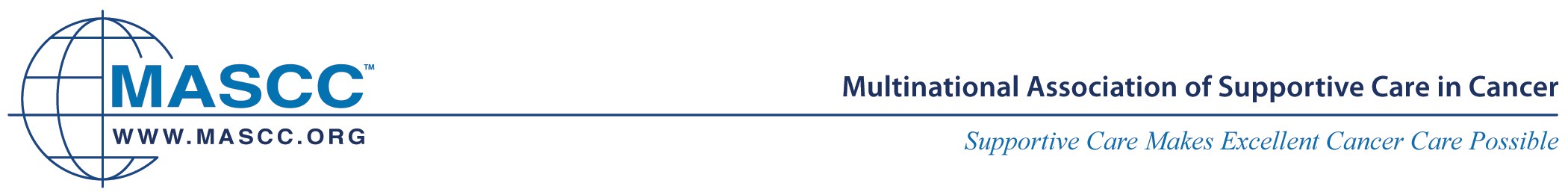 Eritähelepanu suukaudseid vähiravimeid saavate patsientide hindamisel Patsiendiõpetuses peate oma õpetamise kohandama eripärade järgi nagu vanus, toitmissondi olemasolu, nägemisprobleemid, sealhulgas värvipimedus, toitumisküsimused või vaimse tervise probleemid (dementsus, depressioon, kognitiivsed häired).Soovitatav teave, mida hinnata, on toodud kursiivis.MOATT©MASCC juhendmaterjal suukaudseid vähiravimeid saavate patsientide õpetamiseksMASCC juhendmaterjal suukaudseid vähiravimeid saavate patsientide õpetamiseksJuhendmaterjal on loodud abistama tervishoiuteenuse osutajaid, kes hindavad ja õpetavad suukaudseid vähiravimeid saavaid patsiente. Juhendamaterjali eesmärk on tagada, et patsiendid teaksid ja mõistaksid oma ravi ja ravimite juhistekohase võtmise tähtsust. Protsessi võib kaasata pereliikmed ja teised tervishoiuteenuse pakkujad.Juhendmaterjal on loodud abistama tervishoiuteenuse osutajaid, kes hindavad ja õpetavad suukaudseid vähiravimeid saavaid patsiente. Juhendamaterjali eesmärk on tagada, et patsiendid teaksid ja mõistaksid oma ravi ja ravimite juhistekohase võtmise tähtsust. Protsessi võib kaasata pereliikmed ja teised tervishoiuteenuse pakkujad.Juhendmaterjal on loodud abistama tervishoiuteenuse osutajaid, kes hindavad ja õpetavad suukaudseid vähiravimeid saavaid patsiente. Juhendamaterjali eesmärk on tagada, et patsiendid teaksid ja mõistaksid oma ravi ja ravimite juhistekohase võtmise tähtsust. Protsessi võib kaasata pereliikmed ja teised tervishoiuteenuse pakkujad.Kõik alltoodu võib mõjutada suukaudse vähiravi järgimust:Patsienti iseloomustavad näitajadRavimid (tabletid)HaigusnähudRaviplaanKõik alltoodu võib mõjutada suukaudse vähiravi järgimust:Patsienti iseloomustavad näitajadRavimid (tabletid)HaigusnähudRaviplaanKõik alltoodu võib mõjutada suukaudse vähiravi järgimust:Patsienti iseloomustavad näitajadRavimid (tabletid)HaigusnähudRaviplaanSisukordLk 2. Osa 1 – HindamisküsimusedLk 3. Osa 2 – PatsiendiõpetusLk 4. Osa 3 – Ravimispetsiifiline õpetusLk 5. Osa 4 – HindamineLk 6. Teabeleht – Ravimispetsiifiline teaveSisukordLk 2. Osa 1 – HindamisküsimusedLk 3. Osa 2 – PatsiendiõpetusLk 4. Osa 3 – Ravimispetsiifiline õpetusLk 5. Osa 4 – HindamineLk 6. Teabeleht – Ravimispetsiifiline teaveMittetulunduslike eesmärkidega isikutel (arstid, õed jne) soovitatakse MOATT-i kasutada ja nad võivad seda teha tasuta. Äriettevõtted peavad hankima kirjaliku loa MASCC-ilt ja tasuma nominaalse tasu vahendi kasutamise eest. Lisateabe saamiseks MOATT-i kasutamise või loa hankimise kohta minge MASCC-i veebilehele aadressil http://www.mascc.org/MOATT.MOATT© koosneb neljast osast. Esimeses osas on võtmeküsimused, mis hindavad patsiendi teadmisi raviplaanist ja hetkel kasutatavatest ravimitest ning patsiendi võimekust võtta suukaudseid vähiravimeid. Teises osas on üldised patsiendiõpetuse juhised, mis kehtivad kõigi suukaudsete vähiravimite kohta, nagu ravimite säilitamine, kasutamine ja hävitamine; ravimi võtmise meelespidamise süsteem ja juhised erinevateks olukordadeks, nt tegevus vahelejäänud annuse korral. Kolmandas osas on ravimispetsiifiline teave nagu annus ja annustamisskeem, kõrvaltoimed ja võimalikud koostoimed. Viimases osas on küsimused, millega saab hinnata esitatud teabest arusaamist. Lisaleheküljeks on ravimispetsiifiline teabeleht, mille võib anda patsiendile muu valmisteabe või kirjalike materjalide puudumisel. MOATT on patendiga kaitstud ja kuulub MASCC-le.Haridusuurimisgrupp on kasutaja jaoks välja töötanud ka juhendi, mis tutvustab ja selgitab, kuidas MOATT kõige rohkem kasu toob. Juhend annab üldise taustateadmise patsiendiõpetusest, samuti raamistiku ja näited MOATT-i kasulikkusest kliinilises ja uurimistöös. MOATT-i kasutamine nõuab kirjalikku luba. Vaadake MASCC-i veebilehte.MOATT-i kaardiversioon: üheleheküljeline MOATT (PDF) on samuti MASCC-i veebilehel.MOATT© koosneb neljast osast. Esimeses osas on võtmeküsimused, mis hindavad patsiendi teadmisi raviplaanist ja hetkel kasutatavatest ravimitest ning patsiendi võimekust võtta suukaudseid vähiravimeid. Teises osas on üldised patsiendiõpetuse juhised, mis kehtivad kõigi suukaudsete vähiravimite kohta, nagu ravimite säilitamine, kasutamine ja hävitamine; ravimi võtmise meelespidamise süsteem ja juhised erinevateks olukordadeks, nt tegevus vahelejäänud annuse korral. Kolmandas osas on ravimispetsiifiline teave nagu annus ja annustamisskeem, kõrvaltoimed ja võimalikud koostoimed. Viimases osas on küsimused, millega saab hinnata esitatud teabest arusaamist. Lisaleheküljeks on ravimispetsiifiline teabeleht, mille võib anda patsiendile muu valmisteabe või kirjalike materjalide puudumisel. MOATT on patendiga kaitstud ja kuulub MASCC-le.Haridusuurimisgrupp on kasutaja jaoks välja töötanud ka juhendi, mis tutvustab ja selgitab, kuidas MOATT kõige rohkem kasu toob. Juhend annab üldise taustateadmise patsiendiõpetusest, samuti raamistiku ja näited MOATT-i kasulikkusest kliinilises ja uurimistöös. MOATT-i kasutamine nõuab kirjalikku luba. Vaadake MASCC-i veebilehte.MOATT-i kaardiversioon: üheleheküljeline MOATT (PDF) on samuti MASCC-i veebilehel.MOATT© koosneb neljast osast. Esimeses osas on võtmeküsimused, mis hindavad patsiendi teadmisi raviplaanist ja hetkel kasutatavatest ravimitest ning patsiendi võimekust võtta suukaudseid vähiravimeid. Teises osas on üldised patsiendiõpetuse juhised, mis kehtivad kõigi suukaudsete vähiravimite kohta, nagu ravimite säilitamine, kasutamine ja hävitamine; ravimi võtmise meelespidamise süsteem ja juhised erinevateks olukordadeks, nt tegevus vahelejäänud annuse korral. Kolmandas osas on ravimispetsiifiline teave nagu annus ja annustamisskeem, kõrvaltoimed ja võimalikud koostoimed. Viimases osas on küsimused, millega saab hinnata esitatud teabest arusaamist. Lisaleheküljeks on ravimispetsiifiline teabeleht, mille võib anda patsiendile muu valmisteabe või kirjalike materjalide puudumisel. MOATT on patendiga kaitstud ja kuulub MASCC-le.Haridusuurimisgrupp on kasutaja jaoks välja töötanud ka juhendi, mis tutvustab ja selgitab, kuidas MOATT kõige rohkem kasu toob. Juhend annab üldise taustateadmise patsiendiõpetusest, samuti raamistiku ja näited MOATT-i kasulikkusest kliinilises ja uurimistöös. MOATT-i kasutamine nõuab kirjalikku luba. Vaadake MASCC-i veebilehte.MOATT-i kaardiversioon: üheleheküljeline MOATT (PDF) on samuti MASCC-i veebilehel.OLULISED HINDAMISKÜSIMUSEDOLULISED HINDAMISKÜSIMUSED1Mida on teile räägitud raviplaanist suukaudsete ravimitega?*	Veenduge, et patsient teaks, et need suukaudsed ravimid on vähi vastu ja need võetakse sisse suu kaudu.2Milliseid muid suukaudseid ravimeid te võtate?Kui teil on ravimite nimekiri, vaadake see koos patsiendiga läbi.Kui teil ei ole nimekirja, küsige patsiendilt, milliseid ravimeid ta võtab (nii retsepti- kui ka käsimüügiravimid), sinna hulka kuuluvad taimsed preparaadid ja toidulisandid, toetavad ravimid ja muud ravimid.3Kas te suudate tablette neelata? Kui ei, selgitage.4Kas te suudate lugeda ravimi etiketti ja kaasasolevat teavet?5Kas te suudate avada ravimipudeleid või pakendeid?6Kas te olete vähi tõttu võtnud muid ravimeid?*	Selgitage välja, kas ravimite võtmisega oli mingeid probleeme või esines kõrvaltoimeid.7Kas teil esineb mingeid sümptomeid, näiteks iiveldust või oksendamist, mis võiks viia suukaudsete ravimite tahtmatu väljaoksendamiseni?8Kuidas te retseptiravimid välja ostate?*	Viivitused ravimite hankimisel võivad mõjutada suukaudse ravi alustamist.9Kas teil on olnud probleeme ravikindlustusega, mis on takistanud teil ravimite hankimist?PATSIENDIÕPETUSÜldine õpetus kõigi suukaudsete ravimite kohtaPATSIENDIÕPETUSÜldine õpetus kõigi suukaudsete ravimite kohtaArutage järgmisi punkte patsiendi ja/või hooldajaga.Arutage järgmisi punkte patsiendi ja/või hooldajaga.1Teavitage kõiki arste, hambaarste ja tervishoiuteenuse osutajaid, et võtate vähiravitablette.2Hoidke tablette laste ja lemmikloomade eest lapsekindlas kohas.3Hoidke tablette originaalpakendis, kui ei ole öeldud teisiti. Nende segiajamine teiste ravimitega võib olla ohtlik.4Enne ja pärast tablettide käsitlemist peske käed.5Ärge purustage, närige ega lõigake tablette, kui ei ole öeldud teisiti.6Hoidke ja kaitske tablette kuumuse, päikesevalguse ja niiskuse eest. Need võivad tablette lagundada ja vähendada tõhusust.7Looge endale tablettide õigeks võtmiseks süsteem.*	Pakkuge patsiendile ideid, näiteks taimeri, kella või kalendri kasutamine.8Veenduge, et teate, mida teha, kui annus jääb vahele.9Kui võtate kogemata liiga palju tablette või võtab keegi teine teie tablette, võtke kohe ühendust arsti või õega.10Küsige oma õelt või apteekrilt, mida teha võtmata jäänud tablettidega või mida teha, kui ravimite säilivusaeg on möödas.*	Patsiendil võib paluda kasutamata tabletid järgmisele visiidile kaasa võtta.11Kandke kaasas ravimite, sealhulgas vähitablettide nimekirja.12Andke meile teada, kui teil on probleeme oma ravimite hankimisega või nende eest tasumisega.13Veenduge, et saaksite jätkuravimid piisavalt vara kätte ning plaanige reisimist ja nädalavahetusi ette.RAVIMISPETSIIFILINE ÕPETUSRAVIMISPETSIIFILINE ÕPETUSJärgnevas osas on lisainfoallikaid konkreetsete ravimite kohta.*	Vaadake ravimispetsiifilist teavet patsiendi õpetamiseks tema ravimite osas. AllikadRavimipakendi infoleht või ravimiteaveDrugs.comMedlinePlusAHFS-i ravimiteaveFDA ravimiteabe indeksMicromedexNatural Medicines Comprehensive Databaseja muud asjakohased allikad.Järgnevas osas on lisainfoallikaid konkreetsete ravimite kohta.*	Vaadake ravimispetsiifilist teavet patsiendi õpetamiseks tema ravimite osas. AllikadRavimipakendi infoleht või ravimiteaveDrugs.comMedlinePlusAHFS-i ravimiteaveFDA ravimiteabe indeksMicromedexNatural Medicines Comprehensive Databaseja muud asjakohased allikad.Olenemata patsiendiõpetuseks kasutatavast vahendist lisage järgnev ravimispetsiifiline teave. Võite täita allpool toodud vormi ja anda selle patsiendile, kasutades konkreetsete tablettide kohta käivaid materjale.Olenemata patsiendiõpetuseks kasutatavast vahendist lisage järgnev ravimispetsiifiline teave. Võite täita allpool toodud vormi ja anda selle patsiendile, kasutades konkreetsete tablettide kohta käivaid materjale.1Ravimi nimetus (geneeriline ja kaubanduslik)2Ravimi välimus3Annustamine ja manustamisskeemKui palju erinevaid tablette?Mitu korda päevas?Kui kaua?4Tablettide hoidmiskoht*	Olge konkreetne, näiteks hoida kuuma eest (mitte köögis), niiskuse eest (mitte vannitoas), päikesevalguse eest (mitte aknalaual).5Võimalikud kõrvaltoimed ja kuidas neid käsitleda*	Lisage laborianalüüsid või kõik meditsiinilised analüüsid, mida kasutatakse ravimite mõju jälgimiseks.6Kõikide ettevaatusabinõude arutamine7Kõik koostoimed ravimite või toiduga8Millal ja kellele helistada küsimuste tekkimisel*	Esitage nimed ja telefoninumbrid.HINDAMINE	Kuupäev: .… . .…. . …….Paluge patsiendil ja/või hooldajal vastata järgmistele küsimustele, et veenduda, kas nad said aru teie antud teabest.Olete saanud palju teavet. Vaatame üle tähtsamad punktid.Mis on teie vähitablettide nimi (nimed)?Millal te võtate oma vähitablette?Kas on oluline võtta tablette koos toiduga või mitte?Kus te kavatsete oma tablette hoida?Millal peate helistama arstile või õele?Kas teil on mingeid muid küsimusi?Millal on teie järgmine visiit?Probleemide korral võtke ühendust:RAVIMISPETSIIFILINE TEAVERavimi nimetus (geneeriline ja kaubanduslik):Ravimi välimus:Annustamine ja manustamisskeem:Kui palju erinevaid tablette?Mitu korda päevas?Kui kaua?Kus tuleb ravimit hoida?*	Olge konkreetne, näiteks hoida kuuma eest (mitte köögis), niiskuse eest (mitte vannitoas), päikesevalguse eest (mitte aknalaual).Millised on võimalikud kõrvaltoimed ja kuidas neid käsitleda?*	Lisage laborianalüüsid või kõik meditsiinilised analüüsid, mida kasutatakse ravimite mõju jälgimiseks.Kas on mingeid ettevaatusabinõusid?Kas esineb mingeid koostoimeid ravimite või toiduga?Millal ja kellele helistada küsimuste tekkimisel?Esitage siin nimed ja telefoninumbrid.